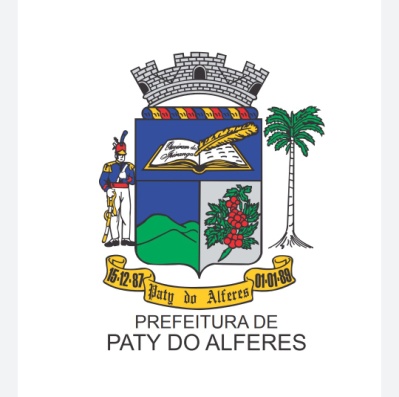 DECLARAÇÃO - SELO TURISTA SEGURO  – CIDADÃO PROTEGIDOPATY DO ALFERES - RJDeclaro que concordo e informo que meu estabelecimento encontra-se totalmente apto ao funcionamento e em conformidade com as determinações do Decreto 6313, de 26 de Junho de 2020, de acordo com as práticas e condutas com relação ao meu estabelecimento.Dados:

Razão Social:

Nome Fantasia:

CNPJ OU INSCRIÇÃO ESTADUAL:

Responsável:

Ass:

CPF:Ob: Imprima a declaração, assine, digitalize e encaminha para o e-mail secturismopaty@gmail.com